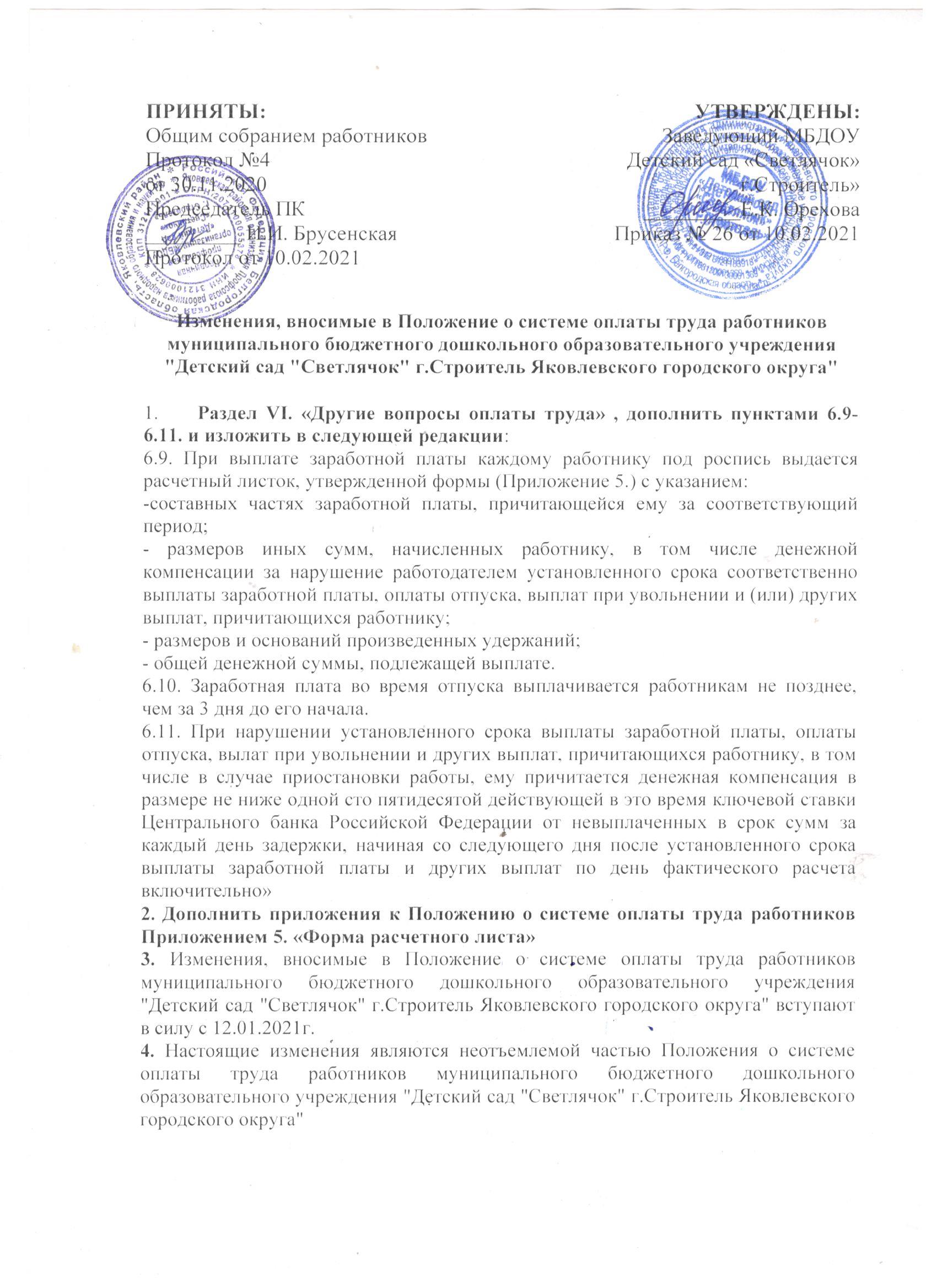 Приложение 5.Положения о системе оплаты трудаМБДОУ Детский сад  «Светлячок» г.Строитель»Форма расчетного листа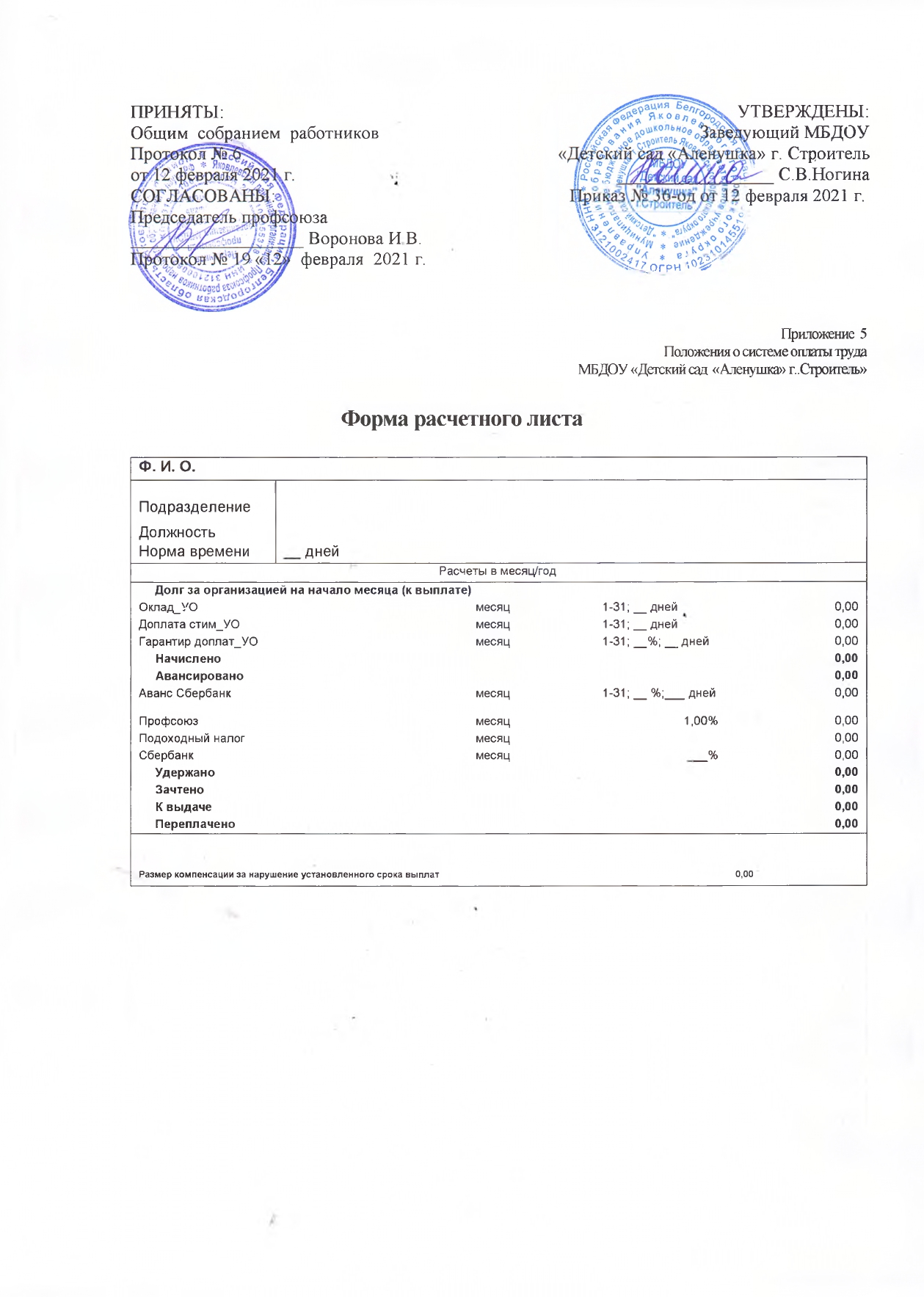 